ПРОЕКТ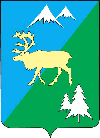 П О С Т А Н О В Л Е Н И ЕАДМИНИСТРАЦИИ БЫСТРИНСКОГО МУНИЦИПАЛЬНОГО РАЙОНА684350, Камчатский  край, Быстринскийрайон, с. Эссо, ул. Терешковой, 1, тел/факс 21-330http://essobmr.ru/  admesso@yandex.ruот 2022 года № В соответствии с Гражданским кодексом Российской Федерации, Положением о порядке управления и распоряжения муниципальной собственностью Быстринского муниципального района, утвержденным Решением Думы Быстринского муниципального района № 164-нпа от 20 марта 2015 г., руководствуясь статьей 34 Устава Быстринского муниципального района,ПОСТАНОВЛЯЮ:Утвердить прилагаемый Порядок принятия найденных вещей в муниципальную собственность Быстринского муниципального района. Комитету по управлению муниципальным имуществом Быстринского района опубликовать (обнародовать) настоящее постановление в средствах массовой информации и на официальном сайте администрации Быстринского муниципального района.Контроль за исполнением данного постановления возложить на председателя Комитета по управлению муниципальным имуществом Быстринского района администрации Быстринского муниципального района Банаканову Л.М.Настоящее постановление вступает в силу со дня его подписания.Глава Быстринского муниципального района           		   	 А.В. ВьюновРазослано: дело, КУМИ, МАУ Редакция газеты «Новая жизнь», библиотека Эссо, библиотека Анавгай, оф.сайт БМРЛицо, курирующее данное направление  служебной  деятельности ____________________Банаканова Л.М. 16.02.2022						(подпись, Фамилия, инициалы, дата)Начальник юридического отдела ___________________Авдеева Т.В. 16.02.2022						(подпись, Фамилия, инициалы, дата)Исполнитель  документа ________________________ Банаканова Л.М. 16.02.2022					(подпись, Фамилия, инициалы, дата)Приложениек постановлению администрацииБыстринского муниципального районаот «___»__________2022 г. № ___Порядок принятия найденных вещей в муниципальную собственность Быстринского муниципального района1. Общие положения1.1. Настоящий Порядок принятия найденных вещей в муниципальную собственность Быстринского муниципального района (далее - Порядок) разработан в соответствии с Гражданским кодексом Российской Федерации, Положением о порядке управления и распоряжения муниципальной собственностью Быстринского муниципального района, утвержденным Решением Думы Быстринского муниципального района № 164-нпа от 20 марта 2015 г.1.2. Порядок устанавливает процедуру приема и хранения администрацией Быстринского муниципального района потерянных вещей, найденных на территории Быстринского муниципального района, а также порядок принятия найденных вещей в муниципальную собственность в случаях, установленных федеральным законом, с целью принятия решения об их дальнейшем использовании.1.3. В целях реализации настоящего Порядка используются следующие понятия:- найденная вещь (далее - найденная вещь, находка) - движимая вещь (в том числе деньги и ценные бумаги), потерянная одним лицом и найденная другим, в отношении которой лицо, ее потерявшее, собственник вещи или другое лицо, имеющее право получить вещь, или место его пребывания неизвестны;- собственник найденной вещи - лицо, обладающее в отношении найденной вещи правом собственности или иным вещным правом.1.4. Уполномоченным структурным подразделением Администрации Быстринского муниципального района по приему и хранению находок, а также принятию находок в муниципальную собственность является Комитет по управлению муниципальным имуществом Быстринского района администрации Быстринского муниципального района (далее – уполномоченный орган).2. Порядок выявления и передачи найденной вещи в муниципальную собственность2.1. Заявление о находке подается лицом, нашедшим вещь в уполномоченный орган в письменном виде по форме, установленной приложением N 1 к настоящему Порядку. К заявлению прилагается согласие на обработку персональных данных по форме, установленной приложением N 2 к настоящему Порядку.2.2. На основании заявления о находке уполномоченный орган принимает вещь на хранение по акту приема- передачи найденной вещи по форме, установленной приложением N 3 к настоящему Порядку. Акт приема-передачи найденной вещи составляется в двух экземплярах, один из которых передается лицу, нашедшему вещь.2.3. Перечень помещений, предназначенных для хранения найденных вещей, определяется распоряжением уполномоченного органа.2.4. Уполномоченный орган определяет способ хранения находки и обеспечивает сохранность найденной вещи в течение шести месяцев с момента ее передачи на хранение. Лицо, нашедшее вещь, вправе хранить ее у себя. В таком случае риск утраты имущества несет лицо, нашедшее вещь, в соответствии с действующим законодательством Российской Федерации.2.5. Запрещается использование найденной вещи до момента передачи собственнику или лицу, его нашедшему, по акту приема-передачи, а в случае принятия в муниципальную собственность - до момента передачи балансодержателю.2.6. Уполномоченный орган ведет учет найденных вещей путем ведения журнала учета находящихся на хранении найденных вещей по форме, установленной приложением N 4 к настоящему Порядку.2.7. Уполномоченный орган, после поступления заявления о находке, направляет информацию о найденной вещи муниципальному автономному учреждению "Редакция газеты "Новая жизнь" для опубликования и специалисту по информационным технологиям администрации Быстринского муниципального района для размещения на официальном сайте органов местного самоуправления Быстринского муниципального района http://essobmr.ru/.2.8. В случае установления собственника найденной вещи (его местонахождения), уполномоченный орган уведомляет его о необходимости забрать находку посредством направления в его адрес заказного письма с уведомлением.2.9. Собственник найденной вещи подает в уполномоченный орган заявление о выдаче найденной вещи собственнику по форме, установленной приложением N 5 к настоящему Порядку, и возмещает при этом необходимые расходы и затраты, предусмотренные пунктом 1 статьи 229 Гражданского кодекса Российской Федерации.К заявлению о выдаче найденной вещи прилагаются:а) копии правоустанавливающих и иных документов, подтверждающих право собственности на утерянную вещь, или иные документы, подтверждающие факт его приобретения (при наличии);б) согласие на обработку персональных данных по форме, установленной приложением N 3 к настоящему Порядку;в) документ, подтверждающий возмещение расходов и затрат за хранение находки, в случае если такие затраты производились за счет средств районного бюджета.2.10. Найденные вещи подлежат возврату собственнику в течение пяти рабочих дней с момента поступления заявления и документов, указанных в пункте 2.9 настоящего Порядка, по акту приема-передачи найденной вещи по форме согласно приложению N 6 к настоящему Порядку, о чем делается соответствующая запись в журнале учета находящихся на хранении найденных вещей. Собственник найденной вещи до подписания акта приема-передачи обязан подтвердить свою личность путем предъявления документа, удостоверяющего личность.2.11. В случае если по истечении шести месяцев с момента поступления заявления о находке, собственник найденной вещи не был установлен или сам не заявил о своем праве на находку, право собственности на нее приобретает лицо, нашедшее вещь. В таком случае, уполномоченный орган уведомляет об этом лицо, нашедшее вещь, посредством направления в его адрес заказного письма с уведомлением с целью передачи ему найденной вещи.2.12. Лицо, нашедшее вещь, с целью передачи ему найденной вещи в собственность обращается в уполномоченный орган с заявлением о выдаче найденной вещи лицу, нашедшему вещь, в собственность по форме, установленной приложением N 7 к настоящему Порядку. Найденные вещи подлежат передаче в течение пяти рабочих дней с момента поступления заявления по акту приема-передачи найденной вещи по форме согласно приложению N 6 к настоящему Порядку, о чем делается соответствующая запись в журнале учета находящихся на хранении найденных вещей. Лицо, нашедшее вещь, до подписания акта приема-передачи найденной вещи в собственность обязан подтвердить свою личность путем предъявления документа, удостоверяющего личность.2.13. Лицо, нашедшее вещь и сдавшее ее на хранение в уполномоченный орган, подает заявление об отказе принять найденную вещь в собственность в письменном виде по форме, установленной приложением N 8 к настоящему Порядку.2.14. Лицо, нашедшее вещь и сдавшее ее на хранение в уполномоченный орган и впоследствии, по истечении шести месяцев с момента подачи заявления о находке и не выразившее желания приобрести найденную вещь в собственность, в течение 30 календарных дней с момента получения уведомления, указанного в пункте 2.11 настоящего Порядка, считается отказавшимся от ее приобретения в собственность.2.15. В случае отказа лица, нашедшего вещь, от приобретения найденной вещи в собственность, она поступает в муниципальную собственность.2.16. Орган внутренних дел обращается в адрес уполномоченного органа с целью передачи в муниципальную собственность найденной вещи в свободной форме. Передача найденной вещи осуществляется по акту приема- передачи по форме, установленной приложением N 3 к настоящему Порядку.2.17. В случаях, предусмотренных пунктами 2.14 – 2.15 настоящего Порядка, комиссия, состоящая из должностных лиц, созданная приказом уполномоченного органа (далее - Комиссия), осуществляет осмотр найденной вещи.2.18. По результатам осмотра найденной вещи Комиссия в течение 2 рабочих дней составляет акт осмотра, в котором определяет возможность и целесообразность дальнейшего использования найденной вещи.2.19. В случае принятия Комиссией решения о возможности и целесообразности дальнейшего использования найденной вещи, уполномоченный орган в течение 14 рабочих дней с момента составления акта осмотра найденной вещи определяет потенциального балансодержателя и оформляет проект постановления Администрации Быстринского муниципального района о принятии найденной вещи в муниципальную собственность и передаче балансодержателю.2.20. В случае принятия Комиссией решения о невозможности либо нецелесообразности дальнейшего использования найденной вещи, уполномоченный орган организует проведение мероприятий по утилизации найденной вещи.3. Заключительные положения3.1. Расходы по хранению найденных вещей предусматриваются бюджетом Быстринского муниципального района в пределах выделенных бюджетных ассигнований.3.2. В части, не урегулированной настоящим Порядком, вопросы приема и хранения найденных вещей, принятия их в муниципальную собственность решаются в соответствии с федеральным законодательством, законодательством Камчатского края, нормативными правовыми актами Быстринского муниципального района.Приложение N 1 к Порядку принятия найденныхвещей в муниципальную собственностьПредседателю Комитетапо управлению муниципальнымимуществом Быстринскогорайона администрацииБыстринского муниципального района_____________________________________(Ф.И.О. лица, нашедшего вещь)адрес: ______________________________________________________________________данные документа,______________________________________удостоверяющего личность:телефон: ___________________________ адрес электронной почты:_______________            							                      (по желанию заявителяЗАЯВЛЕНИЕ о находкеЯ, _______________________________________________________________(Ф.И.О. лица, нашедшего вещь)руководствуясь п. 2 ст. 227 Гражданского кодекса Российской Федерации,заявляю о находке _________________________________________________(наименование и индивидуализирующие признаки найденной вещи)найден 	 	 20___ г.Место находки ____________________________________________________при следующих обстоятельствах: _____________________________________Лицо, имеющее право потребовать возврата найденной вещи, и (или) место его пребывания мне неизвестны. Настоящим сообщаю, что желаю (отказываюсь) вышеуказанную (нужное подчеркнуть) находку оставить на хранении у себя.Приложения:	 20___ г.Заявитель: 	/	/		(подпись) 				(Ф.И.О.)Приложение N 2 к Порядку принятия найденныхвещей в муниципальную собственностьСогласие на обработку персональных данныхЯ, _______________________________________________________________(фамилия, имя, отчество (последнее - при наличии)зарегистрирован__ по адресу: _______________________________________,документ, удостоверяющий личность: _________________________________________________________________________________________________свободно, своей волей и в своем интересе даю согласие уполномоченным должностным лицам: ____________________________________________________ Комитета по управлению муниципальным имуществом Быстринского района администрации Быстринского муниципального района, находящегося по адресу: Камчатский край, Быстринский район, с. Эссо, ул. Терешковой, д. 1, в соответствии с п. 4 ст. 9 Федерального закона от 27.07.2006 N 152-ФЗ "О персональных данных" (далее - Федеральный закон) на обработку своих персональных данных, совершаемых с использованием средств автоматизации или без использования таких средств. В случае отзыва оператор вправе продолжить обработку без согласия субъекта при наличии оснований, указанных в пунктах 2 - 11 части 1 статьи 6 Федерального закона.Оператор: Комитет по управлению муниципальным имуществом Быстринского района администрации Быстринского муниципального района (684350, Камчатский край, Быстринский район, с. Эссо, ул. Терешковой, д. 1).Цель обработки персональных данных: прием и выдача найденной вещи в соответствии с Порядком принятия найденных вещей в муниципальную собственность.Перечень персональных данных, на обработку которых дается согласие:- фамилия, имя, отчество;- адрес места жительства (адрес и дата регистрации по месту жительства, месту пребывания, адрес фактического места жительства);- контактный телефон;- реквизиты документа, удостоверяющего личность;- иные сведения, которые субъект персональных данных пожелал сообщить о себе.Перечень действий с персональными данными, на совершение которых дается согласие, общее описание используемых оператором способов обработки персональных данных:- сбор, систематизацию, накопление, хранение, уточнение (обновление, изменение), использование, распространение (в том числе передачу), обезличивание, блокирование, уничтожение персональных данных.Настоящее согласие действует со дня его подписания до момента принятия Комитетом по управлению муниципальным имуществом Быстринского района администрации Быстринского муниципального района решения о находке и может быть отозвано путем подачи Оператору письменного заявления.____ _____________ 202__ г.___________________ /___________________	(подпись) 		(Фамилия, имя, отчество)Приложение N 3к Порядку принятия найденныхвещей в муниципальную собственностьАкт приема-передачи найденной вещис. Эссо									«___» __________ 202 _ г.Мы, нижеподписавшиеся:1. _______________________________________________________________ (Наименование территориального органа внутренних дел (Ф.И.О., должность), наименование организации (Ф.И.О., должность), Ф.И.О. (для физических лиц)2. Комитет по управлению муниципальным имуществом Быстринского района администрации Быстринского муниципального района в лице_____________________________________________________________________(Ф.И.О. должностного лица)составили настоящий акт в том, что первый передал, а второй принял следующие найденные вещи:Приложение N 4к Порядку принятия найденныхвещей в муниципальную собственностьЖУРНАЛ N учета находящихся на хранении найденных вещейНачата "___" 	 20___ г.Окончена "___" 	 20__ г.Приложение N 5к Порядку принятия найденныхвещей в муниципальную собственностьПредседателю Комитетапо управлению муниципальнымимуществом Быстринскогорайона администрацииБыстринского муниципального района_____________________________________(Ф.И.О. лица, нашедшего вещь)адрес: ______________________________________________________________________данные документа,______________________________________удостоверяющего личность:телефон: ___________________________ адрес электронной почты:_______________             							                     (по желанию заявителяЗАЯВЛЕНИЕо выдаче найденной вещи собственникуЯ, _________________________________________________________________(Ф.И.О. собственника найденной вещи)являюсь собственником потерянной мной «___» _________ 202__ г. и переданной на хранение в Комитет по управлению муниципальным имуществом Быстринского района администрации Быстринского муниципального района_________________________________________________________________________(наименование и индивидуализирующие признаки найденной вещи)___________________________________________________________________________________________________________________________________________________________________________________________________________________________Право собственности на вышеуказанную вещь подтверждаю следующим:____________________________________________________________________________________________________________________________________________________________________________________________________________________________________________________________________________________________________Приложение:«____» _______________ 202 _ г.Заявитель: 	/	/		(подпись) 				ФИОПриложение N 6к Порядку принятия найденныхвещей в муниципальную собственностьАкт приема-передачи найденной вещис. Эссо                                                                                                                    202__ годаМы, нижеподписавшиеся:1. Комитет по управлению муниципальным имуществом Быстринского района администрации Быстринского муниципального района в лице______________________________________________________________________(Ф.И.О. должностного лица)2. ____________________________________________________________________Ф.И.О., дата и год рождения, паспортные данные, адрес местожительства составили настоящий акт в том, что первый передал, а второй принял следующие найденные вещи:Приложение N 7к Порядку принятия найденныхвещей в муниципальную собственностьПредседателю Комитетапо управлению муниципальнымимуществом Быстринскогорайона администрацииБыстринского муниципального района_____________________________________(Ф.И.О. лица, нашедшего вещь)адрес: ______________________________________________________________________данные документа,______________________________________удостоверяющего личность:телефон: ___________________________ адрес электронной почты:_______________							                                  (по желанию заявителяЗАЯВЛЕНИЕо выдаче найденной вещи лицу, нашедшему вещь в собственностьЯ, _______________________________________________________________(Ф.И.О. лица, нашедшего вещь)руководствуясь п. 1 ст. 228 Гражданского кодекса Российской Федерации, прошу передать найденную мной и переданную на хранение в Комитет по управлению муниципальным имуществом Быстринского района администрации Быстринского муниципального района «___» ___________202 _ г. вещь в собственность: ___________________________________________________________________________________________________________________________________________________________________________________________________________________________________________________________________________(наименование и индивидуализирующие признаки найденной вещи)Приложение:«____» _______________ 202 _ г.Заявитель: 	/	/		(подпись) 				ФИОПриложение N 8к Порядку принятия найденныхвещей в муниципальную собственностьПредседателю Комитетапо управлению муниципальнымимуществом Быстринскогорайона администрацииБыстринского муниципального района_____________________________________(Ф.И.О. лица, нашедшего вещь)адрес: ______________________________________________________________________данные документа,______________________________________удостоверяющего личность:телефон: ___________________________ адрес электронной почты:_______________                                  (по желанию заявителя)ЗАЯВЛЕНИЕоб отказе принять найденную вещь в собственностьЯ, _______________________________________________________________(Ф.И.О. лица, нашедшего вещь)руководствуясь п. 2 ст. 228 Гражданского кодекса Российской Федерации, отказываюсь принять найденную мной вещь и переданную на хранение в Комитет по управлению муниципальным имуществом Быстринского района администрации Быстринского муниципального района __________________________________________________________________________________________________________________________________________________________________________________________________________________________________________________________________(наименование и индивидуализирующие признаки найденной вещи)Приложение:«____» _______________ 202 _ г.Заявитель: 	/	/		(подпись) 				ФИООб утверждении порядка принятия найденных вещей в муниципальную собственность Быстринского муниципального районаN п/пНаименование и характеристика найденных вещейЕдиница измеренияКоличество1.2.итогоПередающая сторонаПринимающая сторона________________/ ________________________________/ ________________          подпись                            ФИО          подпись                            ФИОN п/пДата поступления найденных вещейДата регистрации заявления, акта приема-передачи, должность, фамилия, инициалы лица, производившего регистрацию в журналеНаименование отчество должностного лица или фамилия, имя, отчество и адрес лица, сдавшего найденные вещиНаименование и характеристика найденных вещей12345N п/пНаименование и характеристика найденных вещейЕдиница измеренияКоличество1.итогоПередающая сторонаПринимающая сторона________________/ ________________________________/ ________________          подпись                            ФИО          подпись                            ФИО